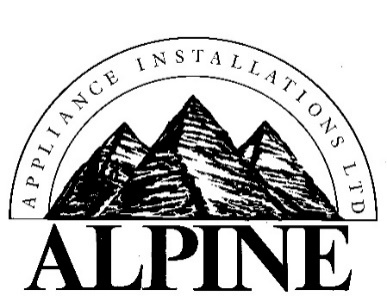 604-980-8889www.alpinecanada.comPlease complete all fields. You may cancel this authorization at any time by contacting us. This authorization will remain in effect until cancelled. If returned by email your return email address will be considered as a signature of confirmation and authorization to bill your account.  In order to prevent fraud and theft of your data during transmission or email, do not enter the complete card number. Please call our accounting office at 604-980-8889 local 222, with your card number. This form is to confirm we are authorized to change your account number.I,_________________________, authorize Alpine Appliance Installations Ltd. to charge my credit card above for agreed upon purchases. I understand that my information will be saved to file for future transactions on my account.Customer Signature /  or email address	DateBy accessing this form from our web site and returning the completed from with your information contained you acknowledge that you have read, understand, accept and agree to be bound by the following terms and conditions contained herein.Credit Card Information We accept the following cards   Visa,   Mastercard,   American Express,   Discover,  InteracCard typeCardholder Name (as shown on card):   Card Number:  Please only enter the last four digits of your cardPlease call our office to register the complete card number.Expiration Date (mm/yy):                                      Cardholder billing address and postal code 